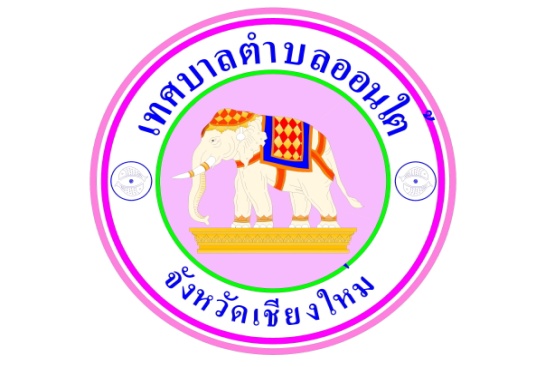 แผนปฏิบัติการป้องกันการทุจริต 4 ปี ( พ.ศ. 2561-2564)ของเทศบาลตำบลออนใต้อำเภอสันกำแพง  จังหวัดเชียงใหม่ภาคผนวก